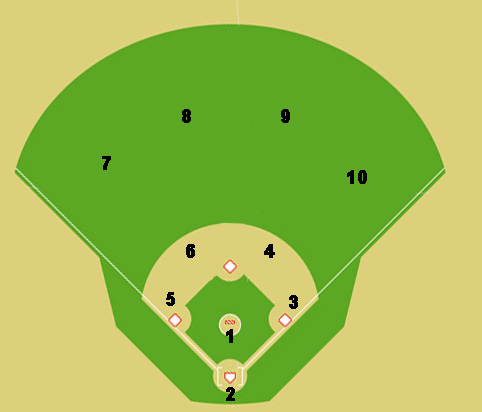 Situation #1: One out, runner on second base.  The ball (red dot is ball) is hit to the pitcher.  Where does everyone go and where do you throw the ball?